Podręcznik do religii5 - latki  Spotkania dzieci Bożych wyd. Jedność 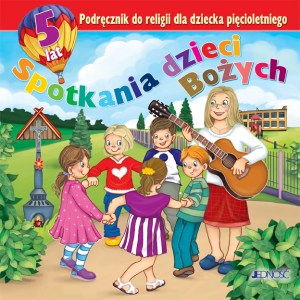 6 - latki Tak! Jezus mnie kocha wyd. Jedność 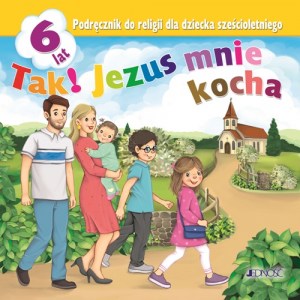 klasa 1 Żyjemy w Bożym świecie - Podręcznik do religii wyd. Jedność 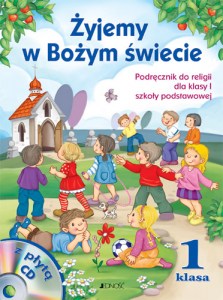 klasa 4 Miejsca pełne BOGActw - Podręcznik do nauki religii wyd. Jedność 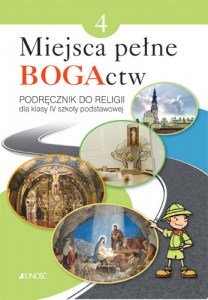 klasa 5 Spotkania uBOGAcające - Podręcznik do religii wyd. Jedność 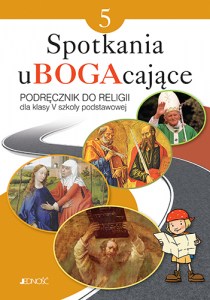 klasa 6 Tajemnice BOGAtego życia - Podręcznik do religii wyd. Jedność 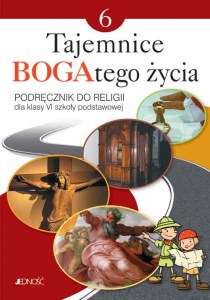 klasa 7 Szukam Was - Podręcznik do religii wyd. Jedność 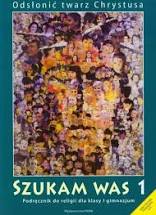 klasa 8 Jestem z Wami - Podręcznik do religii wyd. Jedność  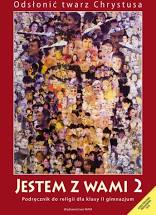 